AUTHORIZATION TO OBTAIN MEDICAL INFORMATION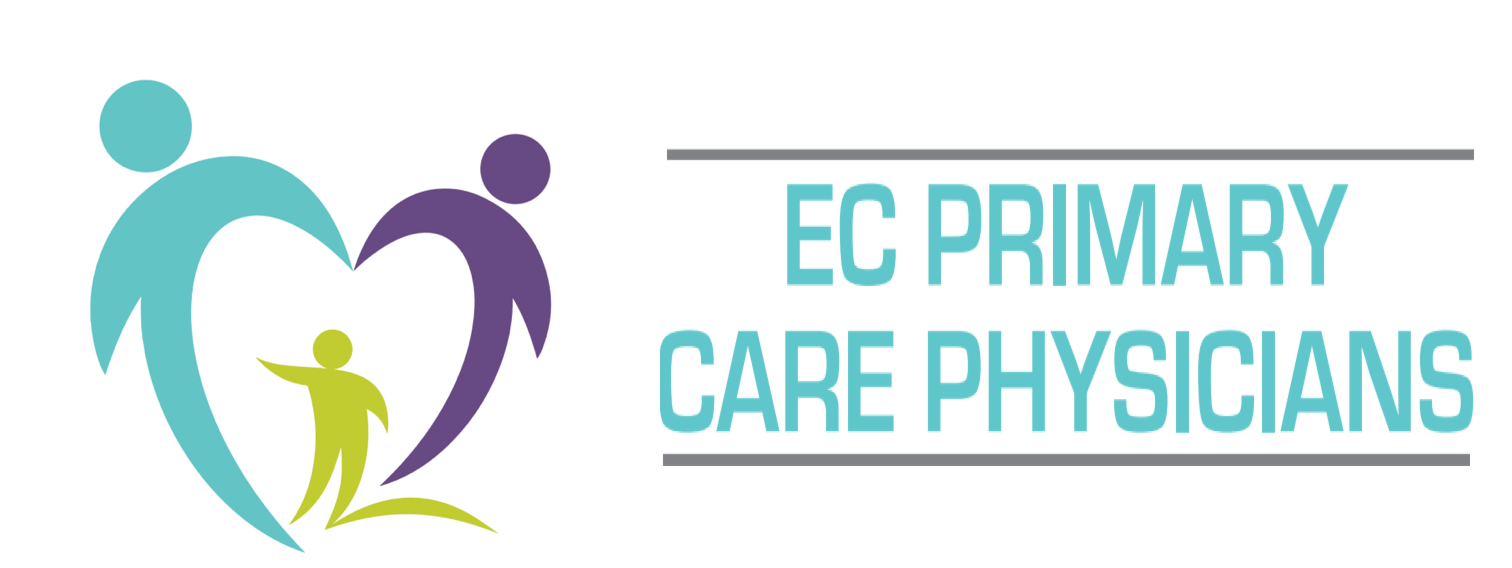 
10910 Little Patuxent Parkway, Suite 200
Columbia, MD 21044 
Phone: (410) 997-2770 
Fax: (410) 997-0066 
www.primarycare-doctor.comPATIENT NAME:_________________________________________    DATE OF BIRTH:_____/_____/_______MAIDEN OR OTHER NAME:___________________________________    SSN:_______________________I request and authorize the following Physician/Facility to release medical records to EC Primary Care Physicians, P.A. at the address listed below:NAME:______________________________________________________________________________PLEASE MAIL RECORDS EXCEEDING MORE THAN FIVE PAGES TO THE ADDRESS INDICATED ABOVE, OTHERWISE, FAX RECORDS TO THE NUMBER ABOVE. Please specify the dates and type of information to disclose:I accept the terms and conditions to authorize E.C. Primary Care Physicians, P.A. to obtain my medical records from another Physician/Facility.
Patient or Patient Guardian Signature (PLEASE PRINT): _________________________________________ Patient or Patient Guardian Signature: ______________________________ Date Signed: _____________